Transition Word List (If you see a comma, it is showing you how to use it with these words, don’t ignore commas)2. Words to Order Events and Sequence Time3. SummarizingSENTENCE STARTERSThe event took place _____ and involved________An example of this is ______The author of document __ states ___________ this means_______________The event that helps us understand this is __________For example, ______said _______which describes_________This can be explained by the following quote from document___ which states _______ and this means____________In other words, ___________Two things that are similar are________Two characteristics that I compared are ______________This evidence helps me to understand _____________In looking at the texts and documents I understand why/how __________This is important because __________The importance of _______I connect with __________ because______________It seems that _____________This makes me think about _____________________In my opinion ___________________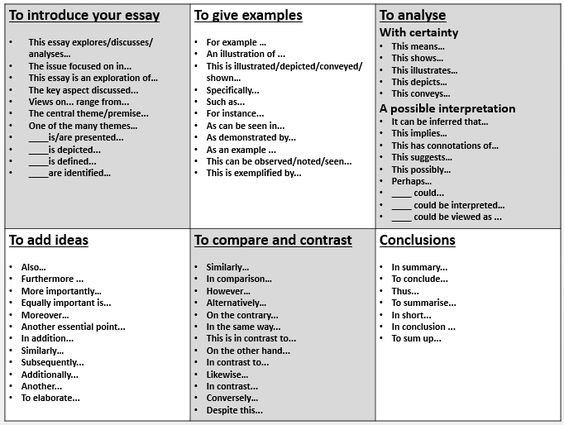 Words to Show ContrastWords to Add to an IdeaWords That Show Causehowever,additionally,accordingly,althoughwhereasas a result,whereasfurthermorebecausein contrastin addition,for all of those reasonsinsteadanother reasondue toin comparisonalong withfor this reason,neverthelessalsothereforeyetfor example,hencestillin fact,this is why finallyadditionally... for the time being then first... second... third...currentlywith this in mindin turnfurthermore... duringfor now,later on,in the first place... also... lastlyearlierimmediatelymeanwhilelastlyeventuallyin the meantime,nextbasically...first of all,in timesoonsimilarly,... as well aswhilethe next stepsimultaneouslyall in all, in short in other words, to put it differently all things consideredin conclusionin the final analysistherefore